曾文溪曾文溪發源地位於阿里山山脈之水山，共有後堀溪、菜寮溪、官田溪等主要支流，曾文溪全長為138.47公里，流域面積1,176.64平方公里，平均坡降約二百分之一。曾文溪上游建有曾文水庫、烏山頭水庫、鏡面水庫及南化水庫等為嘉南地區公共給水、灌溉用水、工業用水、發電用水及觀光發展主要來源之一。曾文溪為嘉南地區公共給水、南部地區發電用水及觀光遊憩用水來源，上游所建曾文水庫更是嘉南地區主要公共給水來源，故曾文溪於公告水體分類上由發源地至北勢洲橋屬乙類水體，北勢洲橋至河口（七股）丙類水體。環保署於曾文溪流域設有11個水質監測站，上游至下游依序為曾文一橋(原為曾文一號橋)、玉井橋、走馬瀨橋、二溪大橋、玉峰大橋、大內橋、曾文溪橋、麻善大橋、西港大橋、國姓橋及曾文溪河口。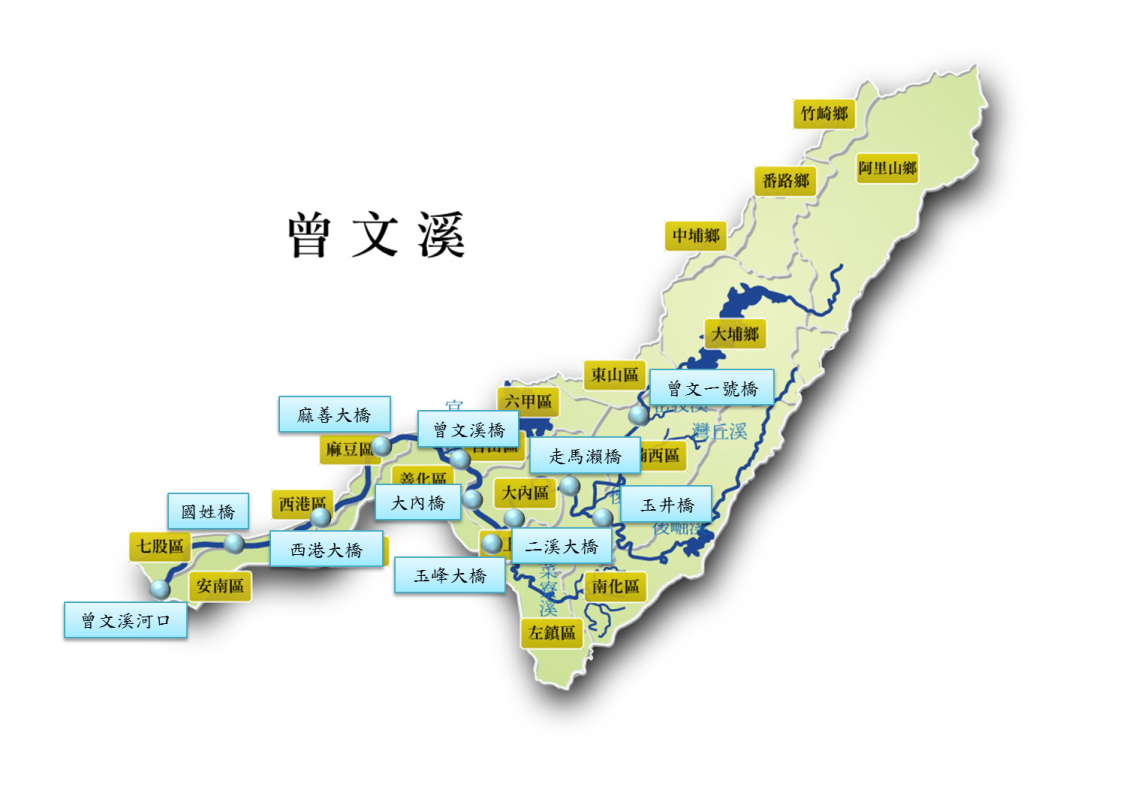 依環保署測站河川水質監測結果顯示，測站水質主要呈未(稍)受污染至中度污染程度。曾文溪水質資料下載設站單位測站採樣日期BOD(mg/L)SS(mg/L)DO(mg/L)NH3-N(mg/L)RPI污染程度環保署曾文一橋113年1月1.005.49.000.021.00 未(稍)受污染環保署玉井橋113年1月1.00119.08.500.013.25 中度污染環保署走馬瀨橋113年1月1.0018.49.700.011.00 未(稍)受污染環保署二溪大橋113年1月1.0013.59.300.031.00 未(稍)受污染環保署玉峰大橋113年1月1.008.008.400.021.00未(稍)受污染環保署大內橋113年1月1.0024.69.200.151.50 未(稍)受污染環保署曾文溪橋113年1月1.0021.87.800.461.50 未(稍)受污染環保署麻善大橋113年1月1.0041.36.200.252.00 未(稍)受污染環保署西港大橋113年1月5.8027.410.800.012.75 輕度污染環保署國姓橋113年1月1.0023.07.700.091.50 未(稍)受污染環保署曾文溪河口113年1月1.0019.96.900.051.00 未(稍)受污染